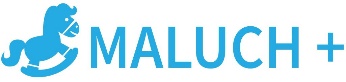 SPRAWOZDANIE Z REALIZACJI ZADANIAw ramach Programu rozwoju instytucji opieki nad dziećmi w wieku do lat 3 „MALUCH+” 2019 – moduł 1 (1a i 1b)- dofinansowanego ze środków z Funduszu PracyI.  INFORMACJE OGÓLNE:1. Nazwa i adres podmiotu, któremu udzielono dotacji: 2. Nazwa i adres instytucji bezpośrednio korzystającej ze wsparcia finansowego (proszę wskazać nazwę zgodni z wpisem do Rejestru Żłobków):3. Numer i data zawarcia umowy w sprawie udzielenia wsparcia finansowego na realizację zadania
i aneksów do umowy.4. Kwota udzielonego dofinansowania wynikająca z umowy (wraz z aneksami*):*/  należy wskazać ostateczną kwotę tj.  po zmianach wprowadzonych aneksami z dokładnością do dwóch miejsc po przecinku.5. Forma opieki nad dziećmi w wieku do lat 3 (proszę wskazać odpowiednio: żłobek, klub dziecięcy, dzienny opiekun):6. Data wpisu instytucji/utworzonych miejsc opieki nad dziećmi w wieku do lat 3 do Rejestru Żłobków:7. Okres realizacji Zadania w części dotyczącej utworzenie nowych miejsc8. Dodatkowe informacje dotyczące liczby utworzenia miejsc:9. Dodatkowe informacje/uwagi dotyczące liczby i terminów utworzenia miejsc:*(należy podać np.: przyczyny utworzenia mniejszej liczby miejsc, wydłużenia okresu realizacji zadania/inwestycji)10. Opis zrealizowanego  zadania*:* Należy opisać zakres zrealizowanych prac w ramach tworzenia miejsc opieki, ewentualne zmiany zakresu prac w stosunku do oferty oraz  problemy związane z realizacją zadania.11. Efekty mierzalne realizacji zadania.Należy wskazać liczbę utworzonych miejsc oraz np.: wielkość powierzchni utworzonej, przystosowanej celem utworzenia miejsc opieki. II. ROZLICZENIE FINANSOWE  ZADANIA, W CZĘŚCI UTWORZENIA MIEJSC OPIEKI **/Źródła finansowania zadania :1/ środki własne ogółem to suma środków własnych podmiotu i zrównanych z środkami własnymi 
(np.: dotacje inne niż program  „MALUCH+” 2019, kredyty itp.)z tego: Środki inwestycyjne na utworzenie miejsc opieki  1/ środki własne ogółem to suma środków własnych podmiotu i zrównanych z środkami własnymi
  (np.: dotacje inne niż program „ MALUCH+” 2019, kredyty itp.)Środki bieżące na utworzenie miejsc opieki  .1/ środki własne ogółem to suma środków własnych podmiotu i zrównanych z środkami własnymi 
(np.: dotacje inne niż program „ MALUCH+” 2019 kredyty itp.)Podsumowanie wydatkowania środków z dotacji na realizowane zadanie w części utworzenia miejsc opieki (wartość w złotych z dokładnością do dwóch miejsc po przecinku):3. Dodatkowe wyjaśnienie, informacje  dotyczące  rozliczenia finansowego*:* Należy wskazać, np. przyczynę nie wnioskowania o pełną kwotę dotacji.Załączniki:Załącznik nr 1.1. Część merytoryczna dotycząca tworzenia miejsc.Załącznik nr 1.2. Kalkulacja kosztów zrealizowanego zadania w części dotyczącej tworzenia miejsc
w ramach Programu MALUCH + 2019Załącznik nr 1.3. Zestawienie dokumentów potwierdzających poniesione wydatki na tworzenie miejsc.. Inne …………………………………………………………… .Osoba sporządzająca sprawozdanieImię i nazwisko: telefon: e-mail:-------------------------------------------------            (stempel  gminy)-------------------------------------------------  (podpis Prezydenta Miasta/Burmistrza/Wójta)OBJAŚNIENIA: Do sprawozdania należy załączyć w formie pliku Excel spis wszystkich faktur (rachunków, list płac i innych dokumentów będących podstawą wydatków), które opłacone zostały w całości lub w części ze środków pochodzących z Funduszu Pracy oraz środków własnych.Wymagane jest, aby każda z faktur (lub innego dokumentu) opłaconych z otrzymanej dotacji oraz środków własnych opatrzona była na odwrocie sporządzonym w sposób trwały opisem zawierającym informacje, z jakich środków została pokryta wydatkowana kwota oraz jakie było przeznaczenie zakupionego towaru, usług lub innego rodzaju opłaconej należności (wskazanie pozycji w kalkulacji kosztów). Do sprawozdania nie należy załączać faktur (rachunków lub innych dokumentów), lecz przechowywać
je starannie i udostępnić podczas przeprowadzanych ewentualnie czynności kontrolnych.Sprawozdania  wraz z załącznikami należy przedłożyć w wersji papierowej do Wydziału Polityki Społecznej Warmińsko-Mazurskiego Urzędu Wojewódzkiego oraz elektronicznej na adres email: mchlusewicz@uw.olsztyn.pl w terminach określonych w umowie o przekazanie dotacji, tj w terminie do 15 stycznia 2020 r.Gmina Powiat Województwo Gmina Powiat Województwo NumerData zawarciaUmowaAneksAneksAneksKwota dofinansowania ze środków z Funduszu Pracy na utworzenie miejsc opieki, z tego:Kwota dofinansowania ze środków z Funduszu Pracy na utworzenie miejsc opieki, z tego:Kwota dofinansowania ze środków z Funduszu Pracy na utworzenie miejsc opieki, z tego:Środki inwestycyjneŚrodki inwestycyjneŚrodki bieżąceŚrodki bieżąceOgółem kwota dofinasowania Ogółem kwota dofinasowania Lp.Data wpisu instytucji / utworzonych miejsc opieki do Rejestru ŻłobkówLiczba miejscwg umowy (z uwzględnieniem zaakceptowanych zmian)wg umowy (z uwzględnieniem zaakceptowanych zmian)wg faktycznej realizacjiwg faktycznej realizacjiODDOODDOŻłobekKlub dziecięcyDzienny opiekun 1. Liczba nowych miejsc zgodnie z umową 2. Liczba utworzonych miejsc opieki dofinasowanych z programu MALUCH+ 2019 w ramach realizacji zadania, w tym :     a) liczba miejsc dla dzieci niepełnosprawnych      b) liczba dodatkowych miejsc ponad liczbę zawartą w umowie 3. Liczba miejsc , które nie powstały pomimo umieszczenia ich na liście ofert zakwalifikowanych przez MRPiPS do dofinasowania Zrealizowane zadanie:Odstępstwa od planu: Zrealizowane zadanie:Odstępstwa od planu: Lp.WyszczególnienieCałkowity koszt realizacji zadania(4+5)środki własne ogółem1,w tym:środki zrównane z własnymi 1/Ogółem środki   z Programu  MALUCH+ 2019 na utworzenie% udział z Programu Maluch
w kosztach   zadania (w części na utworzenie)12344a56 (5/3)1.PLAN (zgodnie z umową)2REALIZACJALp.WyszczególnienieCałkowity koszt realizacji zadania(4+5)środki własne ogółem1/w tymśrodki zrównane z własnymi 1/środki z programu MALUCH+ 2019 na utworzenie% udział dofinansowania w kosztach zadania
 (w części na utworzenie)12344a561.PLAN (zgodnie z umową)2REALIZACJALp.WyszczególnienieCałkowity koszt realizacji zadania(4+5)środki własne ogółem1/w tymśrodki zrównane z własnymi 1/środki z programu i MALUCH+ 2019 na utworzenie1/% udział dofinansowania w kosztach   zadania
(w części na utworzenie)12344a561.PLAN (zgodnie z umową)2REALIZACJA1.Kwota przyznanego dofinansowania na utworzenie miejsc opieki zgodnie z umową (z uwzględnieniem zmian wprowadzonych aneksami)2.Przekazana podmiotowi łączna kwota dofinansowania (zł)/3.Wykorzystana kwota dofinansowania (zł i gr)4.Kwota środków do zwrotu (niewykorzystane środki + odsetki)   (zł i gr)4a.w tym niewykorzystane środki (zł i gr)4bPrzyczyny zwrotu i data zwrotu dofinansowania  na rachunek Warmińsko-Mazurskiego Urzędu Wojewódzkiego w Olsztynie5.Kwota dofinansowania  przyznana umową, o którą podmiot  nie zawnioskował w 2019 r.